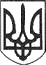 РЕШЕТИЛІВСЬКА МІСЬКА РАДАПОЛТАВСЬКОЇ ОБЛАСТІ(восьма сесія сьомого скликання)РІШЕННЯ27 червня 2018 року                                                                                № 314-8-VIIПро внесення змін до Програми “Соціальний захист населення Решетилівської міської ради на 2016-2020 роки”, затвердженої рішенням селищної ради 15.12.2015 року ( 2 сесія) ( зі змінами )	Керуючись Законом України “Про місцеве самоврядування в Україні”, в зв’язку з розширенням цільових груп населення, які потребують підтримки з боку органів влади, Решетилівська міська радаВИРІШИЛА:	1. Внести зміни у Програму “Соціальний захист населення Решетилівської міської ради на 2016-2020 роки”, затвердженої рішенням селищної ради від 15.12.2015 року (2 сесія) зі змінами внесеними рішеннями селищної ради від 11.07.2017року № 73-5-УІІ, від 10.11.2017 року № 157-9-УІІ, від 21.12.2017 року № 178-10-УІІ, а саме:	1.1 Розділ 2 “Порядок призначення матеріальної грошової допомоги“ Положення про порядок надання матеріально-грошової допомоги мешканцям Решетилівської міської ради, доповнити пунктами:	2.5 Для надання матеріально-грошової допомоги сім’ям у складі яких є діти з інвалідністю, інвалідність яких пов’язана з наслідками Чорнобильської катастрофи, подаються наступні документи:- заява батьків дитини;-копія  паспорта одного з батьків;-копія ідентифікаційного коду; -копія свідоцтва про народження дитини;-експертний висновок щодо причинного зв’язку інвалідності пов’язаної з наслідками ЧАЕС; -довідка МСЕК про встановлення інвалідності;-копія посвідчення  постраждалого внаслідок ЧАЕС;-реквізити банківської картки.	2.6 Для надання матеріально-грошової допомоги Почесним громадянам міста Решетилівка до Дня міста подаються наступні документи:-заява;-копія  паспорта; -копія ідентифікаційного коду; -реквізити банківської картки куди перераховувати кошти.	2.7 Для організації оздоровлення осіб, які належать до учасників ліквідації наслідків аварії на Чорнобильській АЕС ІІ категорії в санаторно-курортних закладах Полтавської області подаються наступні документи:-заява;-копія  паспорта; -копія ідентифікаційного коду; -копія посвідчення учасника ЧАЕС ІІ категорії;-довідка з медичного закладу  ( форма 079/0);-подання громадської організації “Союз Чорнобиль Решетилівщини”.	2.8 Для виплати матеріально-грошової допомоги на ліквідацію наслідків надзвичайних ситуацій техногенного, природного, соціального характеру   подаються наступні документи:-заява;-копія  паспорта; -копія ідентифікаційного коду; - акт та довідка про пожежу, видані Решетилівським РС  ГУ ДСНС України в Полтавській області;                - акт обстеження матеріально-побутових умов проживання;- реквізити банківської картки.	Виплати  даної допомоги здійснювати на підставі висновку комісії щодо визначення суми виплати матеріально-грошової допомоги громадянам постраждалим внаслідок надзвичайних ситуацій техногенного, природного, соціального характеру, затвердженої розпорядженням міського голови. 	1.2 Заходи щодо реалізації Програми “Соціальний захист населення Решетилівської міської ради на 2016-2020 роки” доповнити пунктами 8, 9,10,11 (додаток).	2. Контроль за виконанням даного рішення покласти на постійну комісію з питань соціального захисту населення, освіти, культури, фізичного виховання, охорони здоров’я та соціальної політики ( голова  Друб Л.С.)Секретар міської ради                                                                  О.А.ДядюноваНачальник відділу юридично-правовоїдопомоги та надання адміністративних послуг                      О.В. Шкурупій Начальник загального відділу                                                   Л.І. Ярмола Начальник відділу сім’ї, молоді та соціальногозахисту населення                                                                       Т.А.МалишГолова постійної комісії з питань соціального захисту населення, освіти, культури, фізичного виховання, охорони здоров’я та соціальної політики                                                                                         Л.С. Друб                                        Додаток                                                                   до рішення міської ради                                                                 від_____.2018 року №Заходи щодо реалізації Програми “Соціальний захист населення Решетилівської міської ради на 2016-2020 роки”Доповнити пунктом 8,9,10,11:Начальник відділу сім’ї, молоді та соціальногозахисту населення                                                                                       Т.А.Малиш                                                                         Додаток № 1до п. 10  Заходів реалізації                                                               Програми Перелік категорійгромадян, яким надається право безоплатного проїзду в міському громадськомутранспорті Решетилівської об’єднаної територіальної громади1. Батьки з багатодітних сімей;2.Особи з інвалідністю ІІІ групи;3. Непрацюючі працездатні особи, які здійснюють догляд за інвалідом І групи, дитиною з інвалідністю або за пристарілим, який досяг 80-річного віку;4. Діти-сироти і діти, позбавлені батьківського піклування, що виховуються або навчаються у навчально-виховних закладах;5. Особи з числа дітей-сиріт та дітей, позбавлених батьківського піклування;6. Громадяни, які зареєстровані на території Решетилівкої об’єднаної територіальної громади, як внутрішньо переміщені особи;7. Жінки, яким присвоєно почесне звання України “Мати-героїня”;8. Особи, які зареєстровані, як малозабезпечені особи та члени їх сімей;9. Учні (вихованці) загальноосвітніх та професійних навчальних закладів, що розташовані на території об’єднаної громади; 10. Педагогічні працівники  навчальних закладів, що розташовані на території об’єднаної територіальної громади;11.Дружини ( чоловіки) померлих громадян  смерть яких пов’язана з Чорнобильською катастрофою;12. Громадяни, які постраждали внаслідок Чорнобильської катастрофи (ІІІ категорія);13. Особи, які мають особливі заслуги перед Батьківщиною;14.  Особи, які мають особливі трудові заслуги перед Батьківщиною.Начальник відділу сім’ї, молоді тасоціального захисту населення                                                    Т.А.Малиш№ п\пЗміст заходуТермін виконанняВиконавціДжерело фінансуванняОрієнтовані обсяги фінансування, тис. грн.Орієнтовані обсяги фінансування, тис. грн.Орієнтовані обсяги фінансування, тис. грн.Очікуванні результати2018201920208.Виконання заходів спрямованих на організацію надання комплексу реабілітаційних послуг особам  з інвалідністю та дітям з інвалідністю відповідно до Індивідуальних програм реабілітації ( перерахування коштів установам за здійснення соціальної реабілітації)2018-2020Відділ юридично-правової допомоги та надання адміністративних послуг; Відділ сім’ї, молоді та соціального захисту населенняБюджет об’єднаної територіальної громади40,0050,0060,00Здійснення заходів спрямованих на реабілітацію  осіб  з інвалідністю та дітей з інвалідністю9.Відшкодування витрат перевізникам за підвезення  осіб  з інвалідністю та дітей з інвалідністю до відповідних установ для надання реабілітаційних послуг2018-2020Відділ юридично-правової допомоги та надання адміністративних послуг;Відділ сім’ї, молоді та соціального захисту населенняБюджет об’єднаної територіальної громади12,0015,0018,0010.Надання права безоплатного проїзду в міському автотранспорті загального користування громадянам -жителям об’єднаної територіальної громади, які не мають права на безоплатний проїзд у наземному пасажирському транспорті загального користування, згідно з законодавством України (додаток № 1)  2018-2020-----Соціальна підтримка громадян-жителів об’єднаної територіальної громади в частині безкоштовного перевезення міським транспортом11.Відшкодування витрат перевізникам за безоплатний проїзд певних категорій населення - жителів об’єднаної територіальної громади2018-2020Відділ юридично-правової допомоги та надання адміністративних послуг;Відділ інфраструктури, житлово-комунального господарства, побутового і торгівельного обслуговування, транспорту та зв’язку та управління комунальним майном; Відділ сім’ї, молоді та соціального захисту населенняБюджет об’єднаної територіальної громади20,0020,0020,00Соціальна підтримка громадян-жителів об’єднаної територіальної громади в частині безкоштовного перевезення міським транспортом